Сценарий летнего праздника«В поисках Золотого Ключика»МК ДОУ д/с №432 группа №12Воспитатели:Самоукова Наталья АлександровнаСозинова Наталья Валерьевна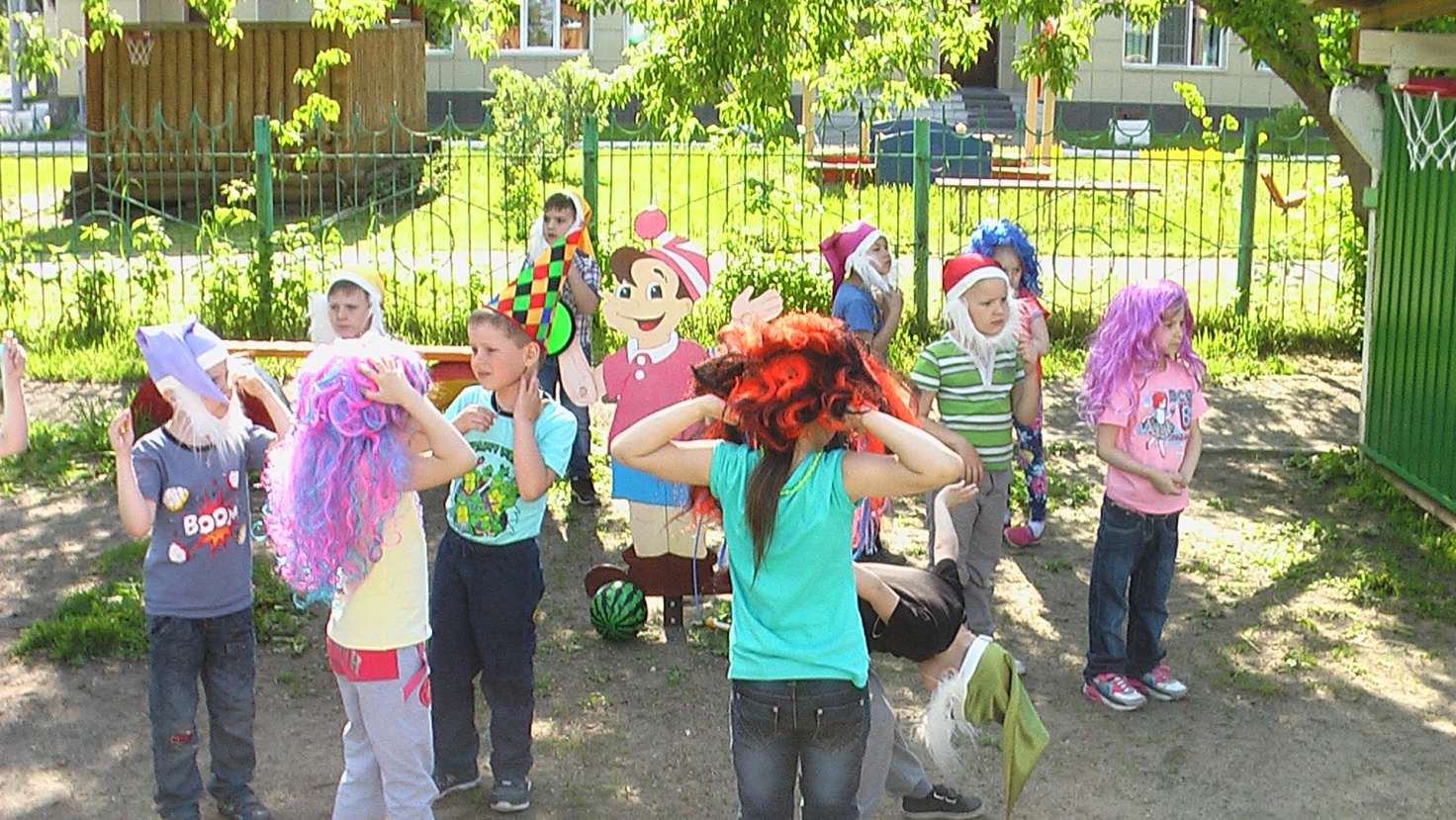 Новосибирск - 2015Ведущий: Ребята посмотрите, что это там впереди? ... (Светофор)Мне кажется, нам светит красный свет. Что это означает?А теперь желтый…Зеленый…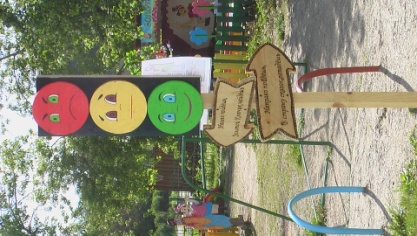 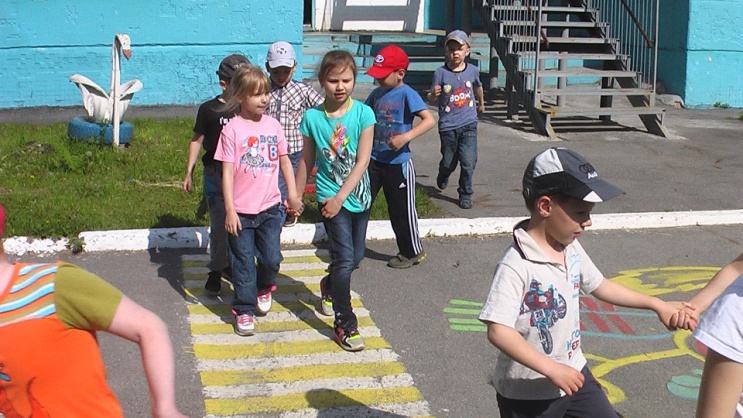 Переходим по пешеходному переходу к светофоруВедущий: Ребята, сегодня мы с вами отправимся в одну из самых удивительных сказокСказка лож да в ней намек.Добрым молодцам урок.Сказка учит, сказка лечит,Сказка мудрости даёт.С вами в сказку мы пойдем-Будут приключения.Будем бегать и играть, только надо сказку сначала отгадать:Далеко на тёплом мореПоявился вдруг мальчишка –Деревянный, с длинным носом,Про него создали книжку.В книжке много приключенийТот мальчишка испытал,Золотой волшебный ключикОн, в конце концов, достал.Черепахою ТортиллойБыл подарен ключик сей,И ещё мальчишка встретилДобрых преданных друзей.Хоть пришлось ему несладко -Был повержен Карабас.Как та книжка называлась?Вы мне скажете сейчас?Золотой Ключик или приключения БуратиноВедущий: Ребята, прежде чем отправится в путь, светофор предлагает нам выполнить задание (Карточка)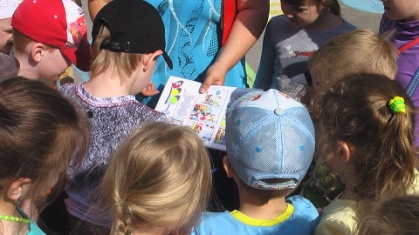 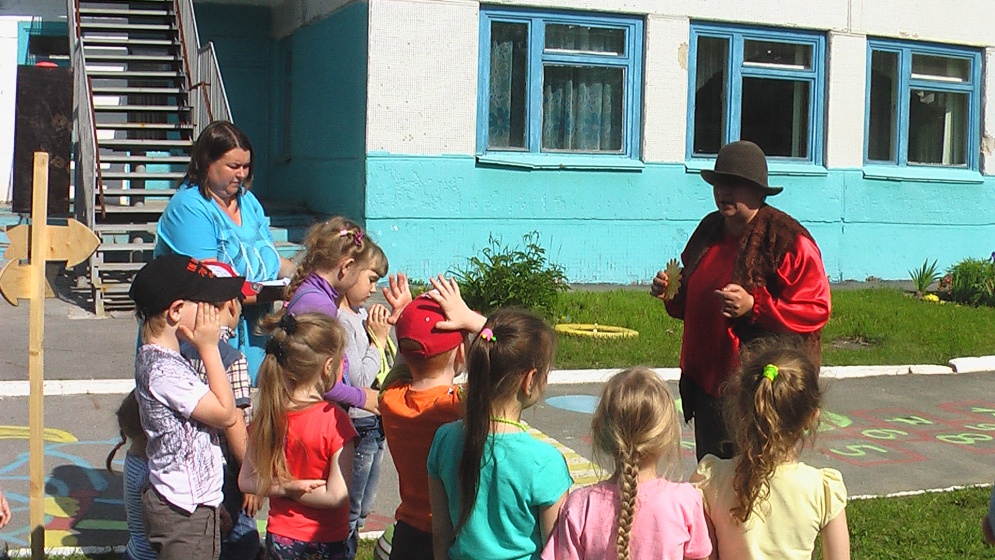 Появляется Папа КарлоПапа Карло: Здравствуйте ребятишки! Вы меня узнали?Был у меня сыночек странныйНеобычный, деревянный.И любил я очень сынаШалунишку …… БуратиноА теперь узнали? ...... Папа КарлоПравильно, ребятки. Буратино уже давно отправился на поиски золотого ключика и до сих пор не вернулся. Я уже беспокоюсь за него. Ребята помогите мне, отыщите Буратино.Ведущий: Ну что ребята поможем?Только в какую сторону нам идти? ….. Дети подсказываютПапа Карло: До свидания ребята!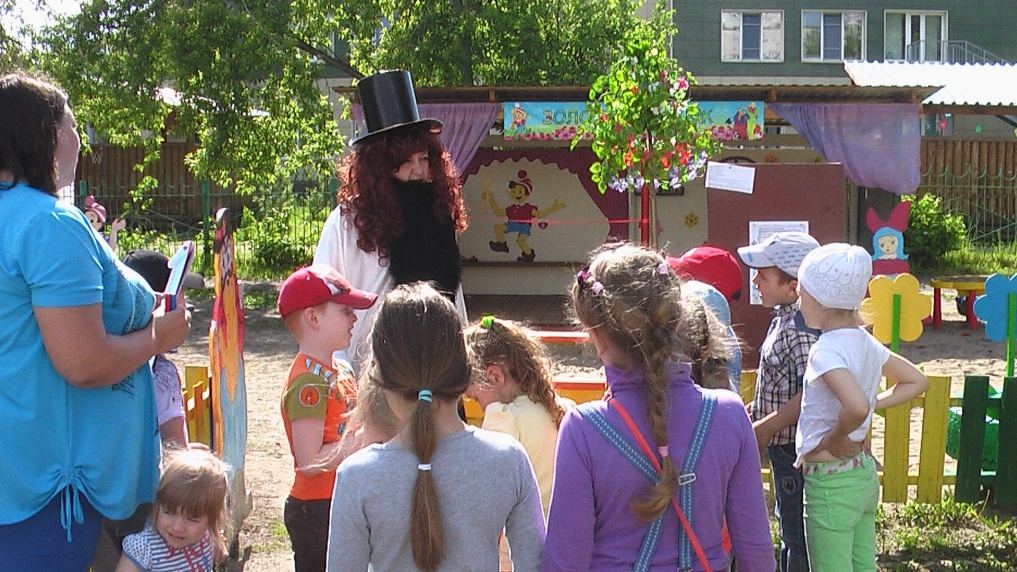 Идем к площадке, нас встречает Карабас-БарабасКарабас-Барабас: Человек я немолодой.И с большущей бородой.
Обижаю Буратино,
Артемона и Мальвину,
И вообще для всех людей
Я отъявленный злодей.
Знает кто-нибудь из вас
Кто же я? … Карабас-Барабас- Куда вы идете?Ведущий: Мы идем искать Буратино, Карабас-Барабас ты его не видел?Карабас-Барабас: Видел, только вам не скажу где.Ладно, только сначала отгадайте загадки, отгадаете, скажу!Деревянный шалунишкаПодружиться мог бы с книжкой.В театр кукол он попал,Куклам верным другом стал. Кто проказника-мальчишкуИз полена смастерилИ купил мальчишке книжку,Чтобы в школу тот ходил? Как зовется тот учебник,Нам нетрудно угадать:Нужен всем он детям в школе,Он научит всех читать! Он поэт и музыкант,Видимо, большой талант.И еще несчастен он...Отчего же? Он влюблен! Той девчонки нет прекрасней,Той девчонки нет умней.И Пьеро, се вздыхатель.Целый день поет о ней. Ведущий: Карабас-Барабас, ну теперь-то ты нам скажешь, где видел Буратино?Карабас-Барабас: Да Буратино побежал на Поле чудес, там, если закопать под волшебным деревом 1 монету в 16 часов монет станет много!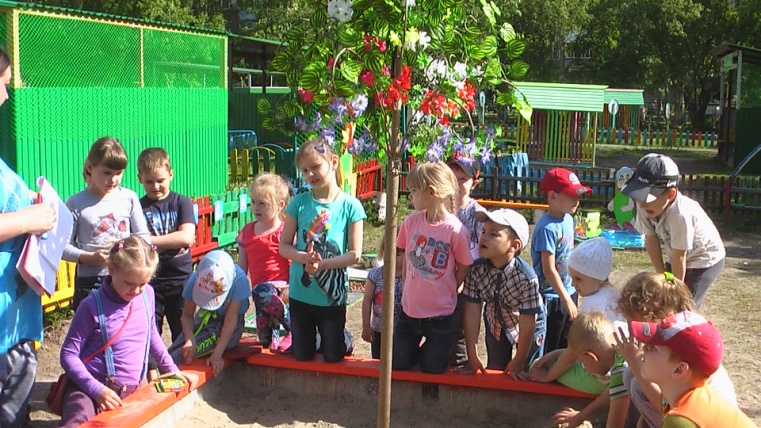 Ведущий: Ребята вот оно, поле чудес, и волшебное дерево, но Буратино, к сожалению здесь нет. Давайте посадим монеты, и посмотрим, что же будет. А пока отправимся дальше на поиски Буратино. -Смотрите вон Артемон, давайте у него спросим!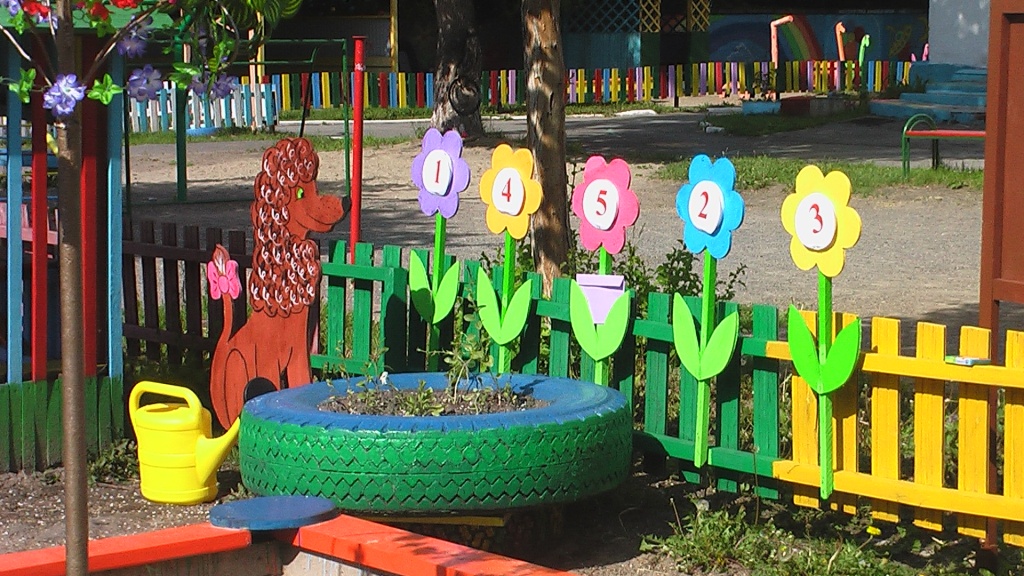 - Здравствуй, Артемон! Ты не видел Буратино?- Ребята Артемон видел Буратино, но сначала просит полить его цветочки и поиграть с ними в их любимую игру «Угадай эмоцию» (Конверт)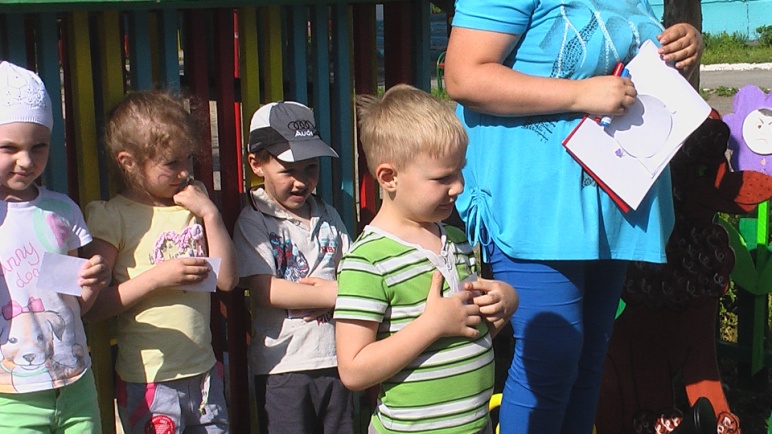 Ведущий: Артемон тебе понравилось, как мы поиграли с твоими цветочками?-Артемон говорит нам спасибо, а Буратино побежал с Лисой Алисой по заколдованной дороге. Отправляемся в путь!-Ребята это заколдованная дорога, кто по ней в теплый летний день пробежит босиком, тот будет самым здоровым, и не будет болеть. Ну, что идем! Ой, что-то мои ноги не идут, дорога то заколдована и здесь какие-то знаки. Кто знает этот знак? Ой, мои ноги сами идут, скорее, разгадывайте остальные знаки….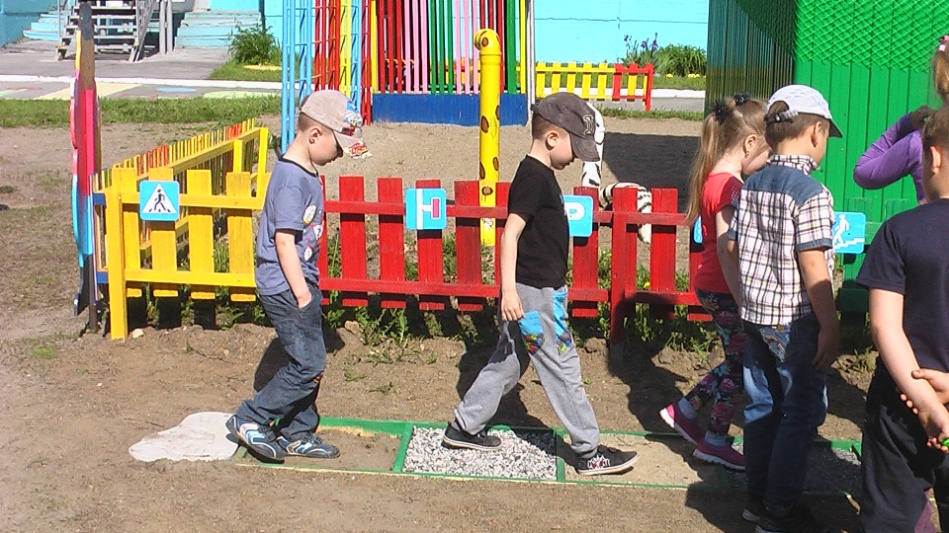 - Вот и Лиса Алиса! Здравствуй, Лиса Алиса! Ты Буратино не встречала?Лиса Алиса: Встречала! Пройдете через эту гору, встретите Кота Базилио, они вместе ушли с Буратино.Ведущий: Спасибо, тебе Лиса Алиса. -Ребята идем через гору, только аккуратно!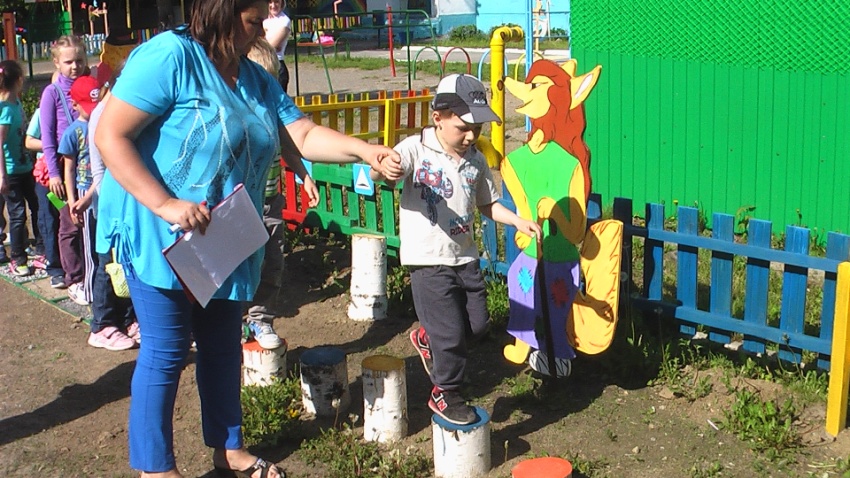 - Здравствуй, Базилио!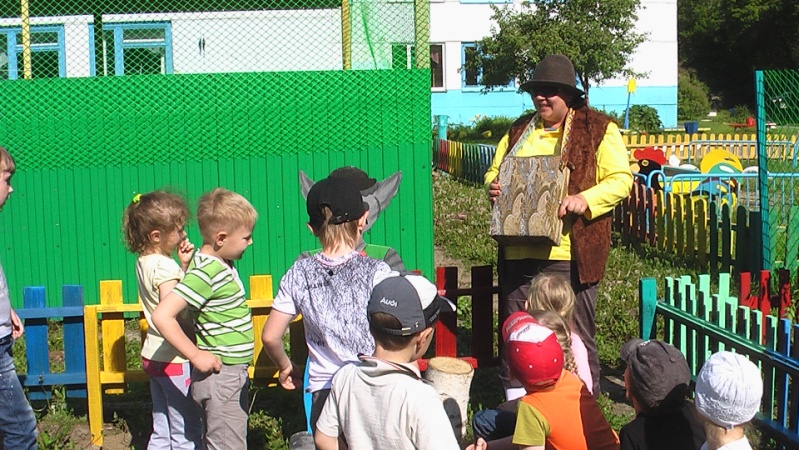 Кот Базилио: Здравствуйте, куда путь держите?Ведущий: Мы ищем Буратино, Лиса Алиса сказала, что ты знаешь, где он.Кот Базилио: Да знаю!-Буратино побежал по мосточку, через старый пруд, где лягушата живут,А еще одна мадам – плавучий старый чемодан!Ведущий: Что за старый чемодан?Кот Базилио: черепаха – звать Тортилла,Она меня так невзлюбила, лишь за то, что я в пруду, её рыбок ловлю!Пруд скажу вам, не простой – на дне ключик золотой!Только тот его получит, кто на свете самый лучший, Самый добрый, самый умный, ловкий и благоразумный!Открывает ключик дверь, дверцу потайную И никто не знает, где нам найти такую.Ведущий: Спасибо тебе Базилио, за помощь!- ребята, а мы отправляемся в путь, по мостику к пруду в гости к черепахе Тортилле.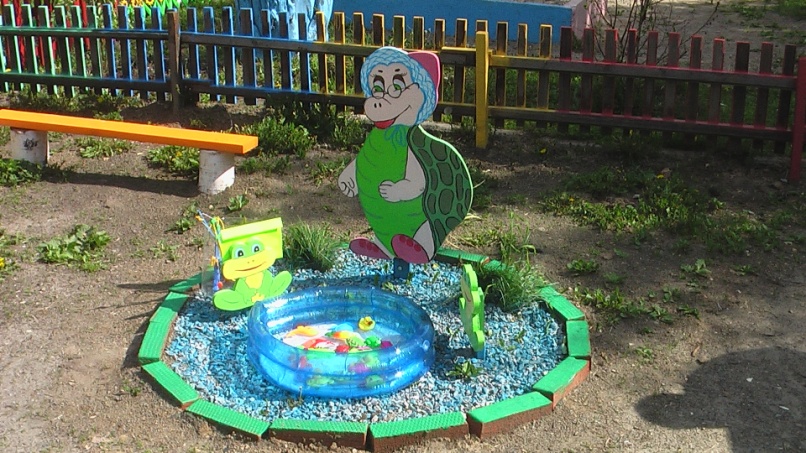 - Здравствуйте мудрая черепаха Тортилла, скажите, пожалуйста, вы Буратино здесь не встречали - Ребята, черепаха Тортилла, Буратино не встречала. Но получила от него письмо и просит нас, его прочитать: «СКОРО БУДУ, ЖДИТЕ! БУРАТИНО»-Но, а мы пока его ждем, давайте поиграем с рыбками в пруду. 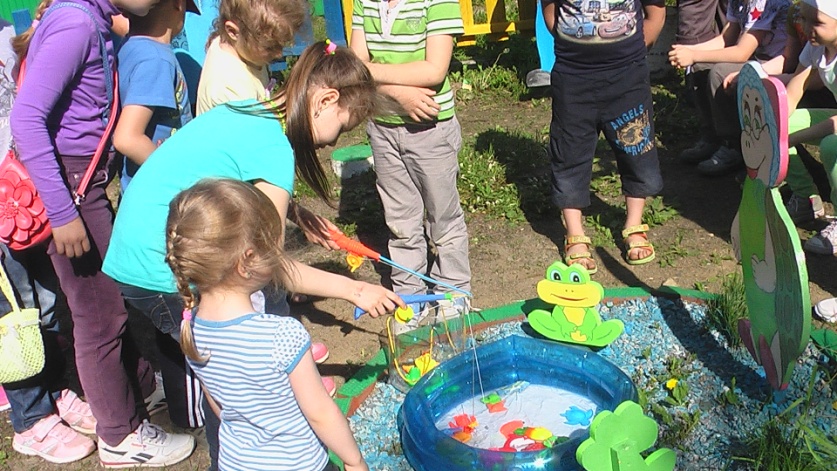 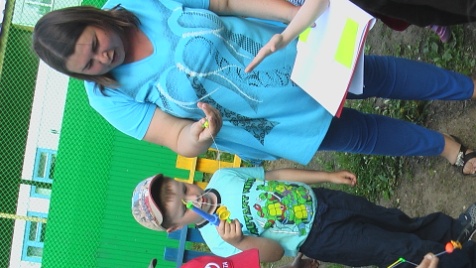 (Ловим рыбок, на дне находим ключик. Выходит Буратино)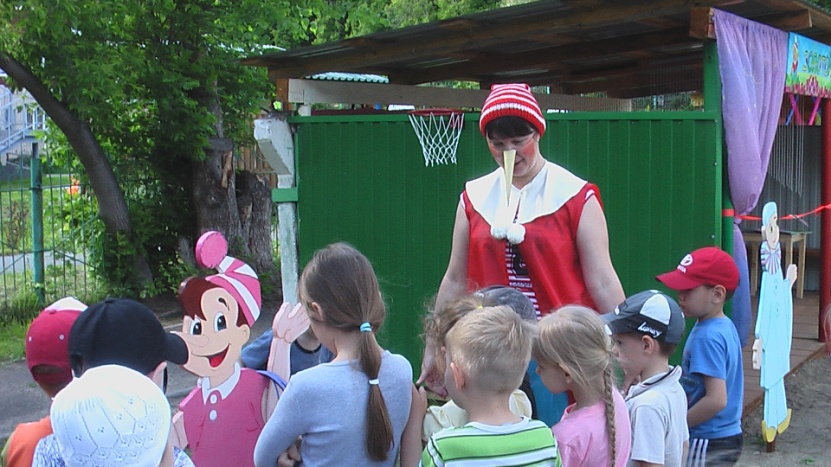 Буратино: Здравствуйте, ребята! А что вы тут делаете?... - Вы нашли Золотой Ключик!... Какие вы молодцы! Спасибо вам большое.Ведущий: Буратино, а где ты был? Мы тебя искали. Папа Карло очень за тебя волнуется!Буратино: Ребята я немного заигрался. Я нашел такую полянку, на которой можно поиграть в мячик, попрыгать на скакалке, покрутить обруч, покидать кольца и многое другое. А вы, наверное, устали?… Тогда я предлагаю вам сделать зарядку! ... 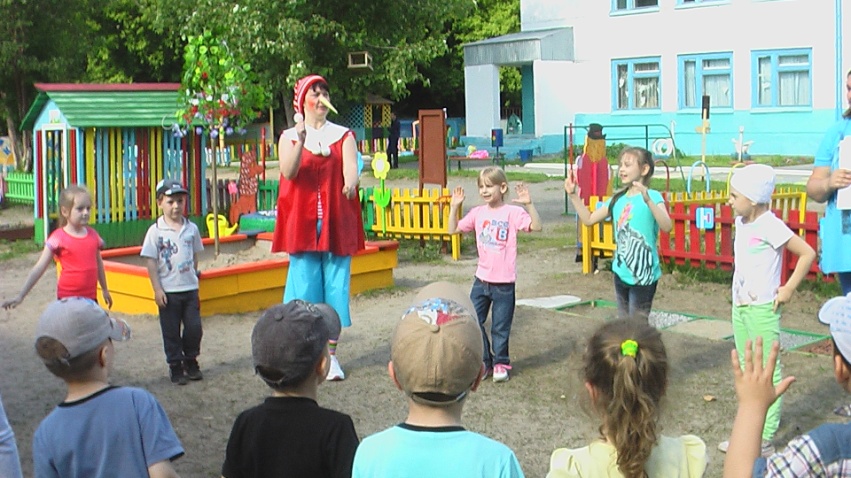 -Молодцы, с вами так весело!-Ребята ключик мы с вами нашли, а что же дальше, я не знаю. Предлагаю отправиться к Мальвине, она самая умная и находчивая! Ведущий: Буратино, мы посадили монеты на поле чудес, не пора ли проверить урожай?Буратино: Ой, точно, я же тоже посадил там монеты! Пойдемте скорее, а к Мальвине мы еще успеем!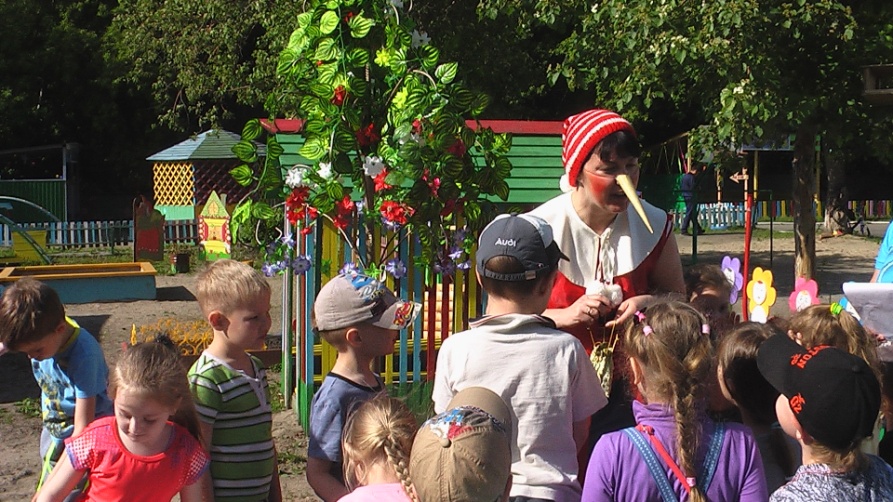 (Находим на дереве монеты)Ведущий: Ребята, а вот и школа Мальвины!- Здравствуй, Мальвина!Мальвина: Здравствуйте, ребята! Заходите в мою школу!Сейчас я буду учить вас рисовать, лепить, конструировать, играть в настольные игры и, конечно же, писать, читать и считать!Ведущий: Подожди Мальвина, сегодня мы не за этим к тебе пришли.Буратино: Мальвина, мы нашли Золотой Ключик и не знаем, что делать дальше, подскажи.Мальвина: Была у меня одна подсказка, но один непослушный мальчишка её порвал! … (грозит, Буратине)Буратино: (виновато) Извините, я нечайно.Мальвина: Если вы ее соберете, то узнаете, что делать с ключиком.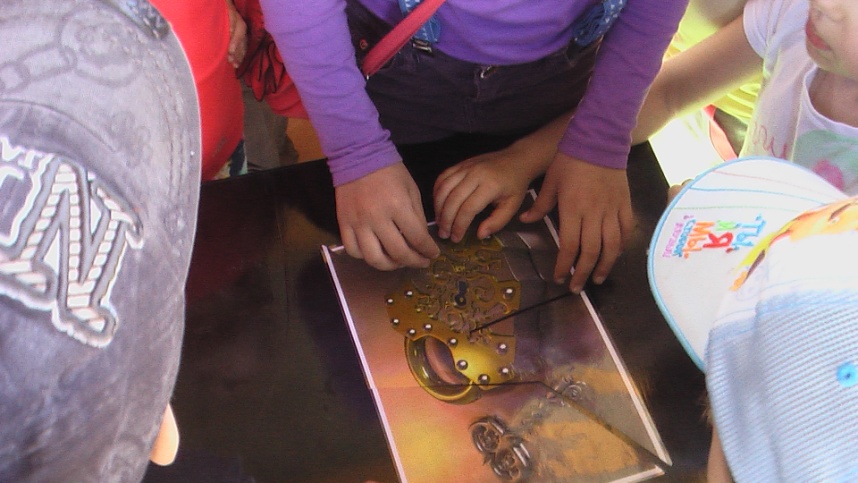 (Собираем пазлы)Буратино: Точно! Нам нужно найти замочек! Спасибо тебе Мальвина! Идемте скорее!Ведущий: Ребята посмотрите вот же он! Буратино, открывай скорее!(Буратино открывает замок)Буратино: Ух, ты! Это же театр! А театр это всегда радость и веселье!Все сюда! (Дети надевают костюмы и встают на танец)Буратино: Представление начинается!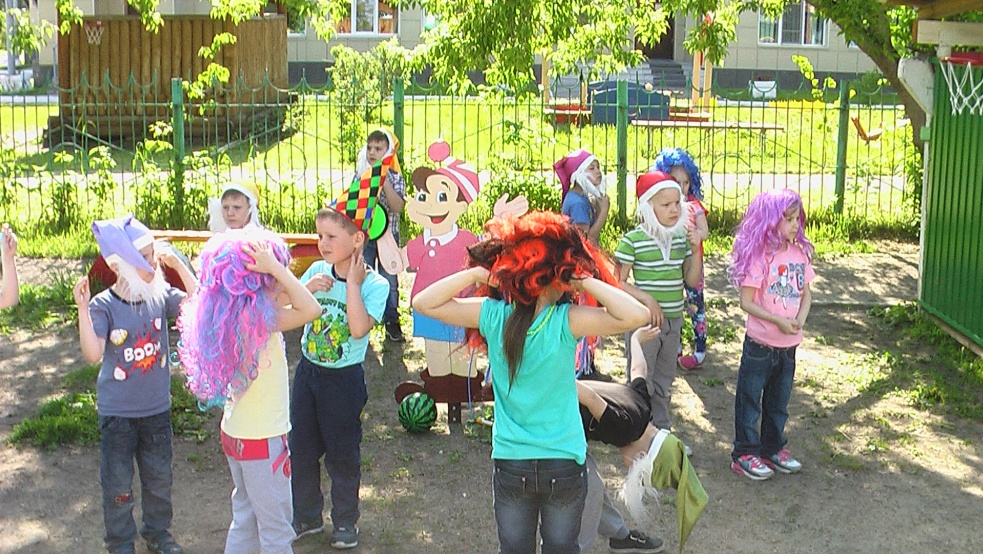 (Танец)Буратино: Спасибо вам ребята за прекрасное выступление.Ведущий: И тебе Буратино спасибо за такие интересные приключения.Буратино: Ребята, а вы читали книжку обо мне? …- А обо всех моих приключениях вы знаете? …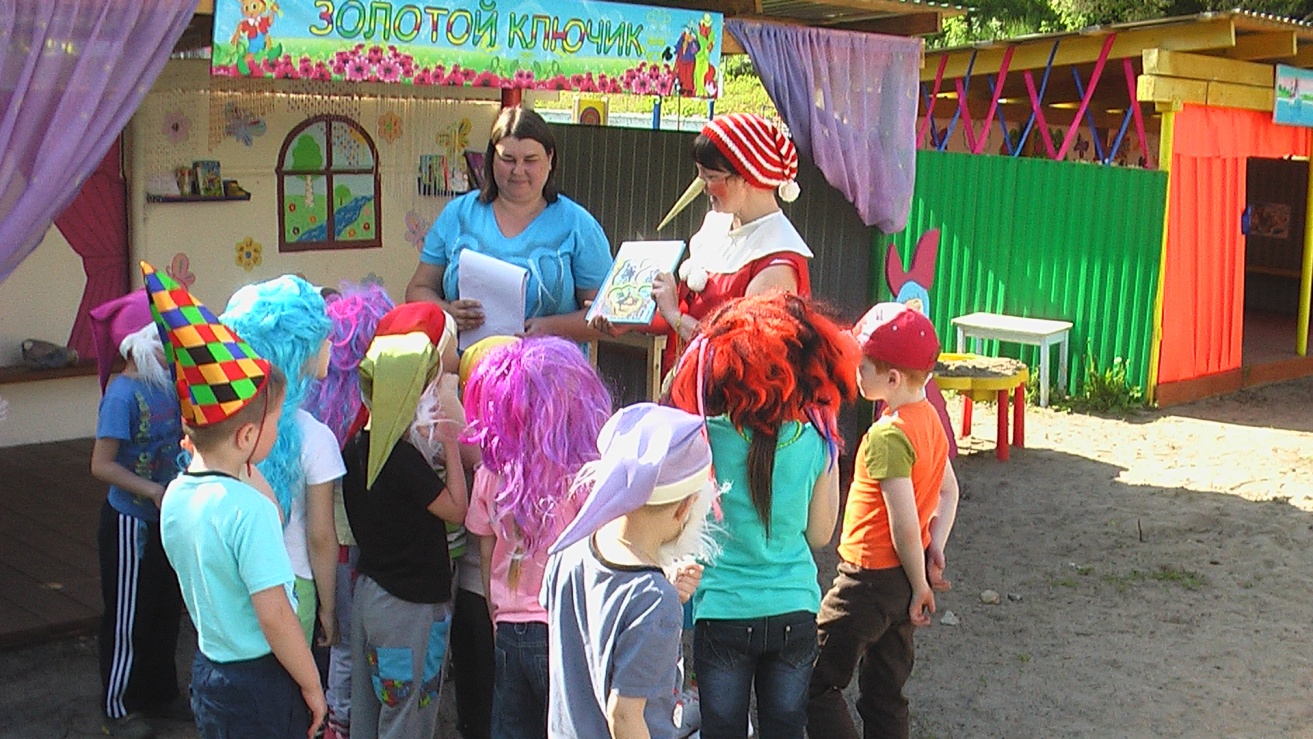 -Тогда я хочу подарить вам книгу, в которой написано про все мои приключения.До свидания друзья!